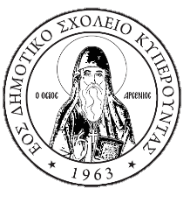 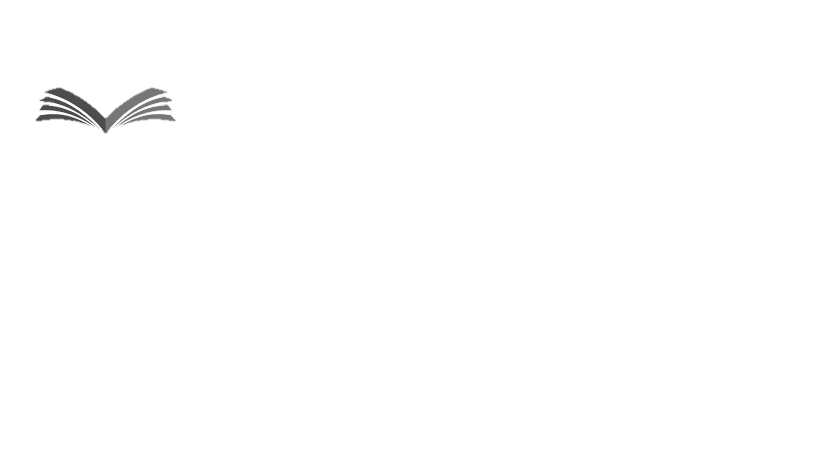 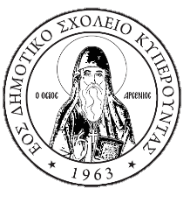 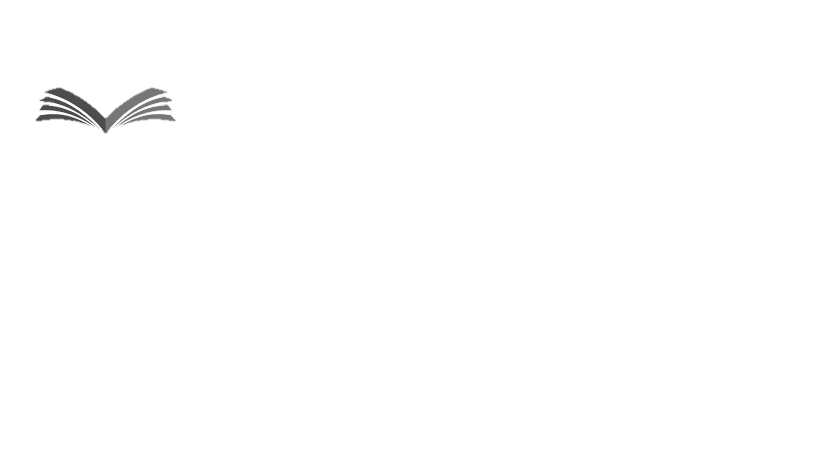 13 Σεπτεμβρίου 2021Θέμα: Έναρξη της σχολικής χρονιάς 2021 – 2022 και λειτουργία των σχολείων υπό τις            συνθήκες της πανδημίας COVID-19 Αγαπητοί γονείς, Η έναρξη της νέας σχολικής χρονιά και η φοίτηση των παιδιών σας στο σχολείο, θα γίνει με την αυστηρή εφαρμογή των Υγειονομικών Πρωτοκόλλων, στο πλαίσιο των μέτρων πρόληψης και προφύλαξης που λαμβάνονται για την αντιμετώπιση της πανδημίας από τον κορωνοϊό (COVID-19). Το Υγειονομικό Πρωτόκολλο θα αναρτηθεί στην ιστοσελίδα του σχολείου μας. Για τα Δημοτικά Σχολεία έλεγχοι ταχείας ανίχνευσης αντιγόνου (rapid test), θα γίνονται δειγματοληπτικά, σύμφωνα με πρόγραμμα που θα αναρτάται και θα είναι προαιρετικοί για τους μαθητές που φοιτούν στις Δ΄, Ε΄ και Στ΄ τάξεις του σχολείου μας. Συστήνεται όπως ενθαρρύνετε τα παιδιά σας να συμμετάσχουν στους ελέγχους ώστε να αποτυπώνεται η επιδημιολογική εικόνα των σχολείων. Στην αρχή της σχολικής χρονιάς οι μαθητές/μαθήτριες θα πρέπει να προσκομίσουν το σχετικό έντυπο συγκατάθεσης των γονέων/κηδεμόνων, το οποίο θα φυλαχθεί στο σχολείο και θα ισχύει για όλη τη σχολική χρονιά, το οποίο και επισυνάπτεται και παρακαλώ όπως επιστραφεί στο σχολείο μέχρι την Παρασκευή 17 Σεπτεμβρίου 2021. Υπενθυμίζεται η ανάγκη πιστής και αυστηρής εφαρμογής των κατευθυντήριων οδηγιών του Υπουργείου Υγείας και των Υγειονομικών Πρωτοκόλλων. Ιδιαίτερα τονίζεται η σημασία των πιο κάτω βασικών μέτρων πρόληψης.Α. Βασικά μέτρα πρόληψης στο σχολικό περιβάλλον: Συστήνεται η χρήση μάσκας στους μαθητές της Δ΄, Ε΄ και Στ΄ τάξης στο σχολικό περιβάλλον. Αποφυγή στενής επαφής με οποιοδήποτε άτομο με συμπτώματα λοίμωξης του αναπνευστικού.Οποιοδήποτε άτομο από τη σχολική μονάδα εμφανίσει συμπτώματα λοίμωξης του αναπνευστικού θα πρέπει να παραμείνει στο σπίτι και να απέχει από την εργασία ή την παρακολούθηση μαθημάτων.Τακτικό και σχολαστικό πλύσιμο των χεριών με σαπούνι και νερό για τουλάχιστον είκοσι (20) δευτερόλεπτα πριν τη λήψη τροφής και μετά από την επίσκεψη στην τουαλέτα, προσεκτικό στέγνωμα των χεριών με χαρτοπετσέτες μίας χρήσης και απόρριψή τους στους κάδους απορριμμάτων.  Αποφυγή επαφής των χεριών με τα μάτια, τη μύτη και το στόμα για τη μείωση του κινδύνου μόλυνσης.Αποφυγή κοινής χρήσης μολυβιών, μαρκαδόρων και άλλων προσωπικών αντικειμένων.   Απαγορεύεται τα παιδιά να πίνουν νερό απευθείας από τη βρύση με το στόμα.Σε βήχα ή σε φτάρνισμα, κάλυψη της μύτης και του στόματος με χαρτομάντηλο,  απόρριψη του χρησιμοποιημένου χαρτομάντηλου στους κάδους απορριμμάτων και επιμελές πλύσιμο των χεριών ή, αν δεν υπάρχει χαρτομάντηλο, κάλυψη της μύτης και του στόματος με το μανίκι στο ύψος του αγκώνα και επιμελές πλύσιμο των χεριών.Συστηματικός και επαρκής αερισμός όλων των χώρων, κυρίως κατά τη διάρκεια των διαλειμμάτων.Συχνός καθαρισμός των επιφανειών που χρησιμοποιούνται συχνά (χερούλια, πόμολα, βρύσες, επιφάνειες θρανίων) με κοινά καθαριστικά (νερό και σαπούνι, διάλυμα οικιακής χλωρίνης 10%) ή αλκοολούχο αντισηπτικό.Για το πλύσιμο των χεριών μπορεί να χρησιμοποιηθεί αντισηπτικό αλκοολούχο διάλυμα ή χαρτομάντηλο με αλκοόλη που μπορούν να φέρνουν οι μαθητές μαζί τους. Μπουκάλι με αλκοολούχο διάλυμα θα βρίσκεται στις αίθουσες διδασκαλίας και άλλους χώρους του σχολείου.Β. Απαραίτητες προϋποθέσεις για την είσοδο των γονέων και κηδεμόνων στον χώρο του    σχολείου:Απαγορεύεται αυστηρά η είσοδος των γονέων και κηδεμόνων στο χώρο του σχολείου. Η επικοινωνία με τους εκπαιδευτικούς και τη διεύθυνση μπορεί να γίνεται τηλεφωνικά ή με email. Κατά τις πρώτες μέρες λειτουργίας των σχολείων σε περιπτώσεις κατά τις οποίες παρουσιάζονται ιδιαίτερες δυσκολίες προσαρμογής παιδιών της Α΄ τάξης του δημοτικού σχολείου, η Διεύθυνση του σχολείου επιτρέπει την είσοδο γονέα και κηδεμόνα, νοουμένου ότι θα παρουσιάζει κατά την είσοδο του Safe Pass και να τηρεί  τα μέτρα ασφαλείας και υγείας που ισχύουν στα Υγειονομικά Πρωτόκολλα.Γ. Προληπτικά μέτρα υγείας:Σε περίπτωση που κάποιο παιδί παρουσιάσει συμπτώματα λοίμωξης του αναπνευστικού, τότε θα πρέπει να παραμείνει κατ΄οίκον και οι γονείς και κηδεμόνες θα πρέπει να ενημερώσουν τηλεφωνικώς το σχολείο και ακολούθως να επικοινωνήσουν με τον/την προσωπικό/ή γιατρό ή τον /την παιδίατρο τους. Οι γονείς πρέπει να διενεργούν καθημερινή θερμομέτρηση στα παιδιά τους πριν την προσέλευση τους στο σχολείο. Αν κάποιο παιδί παρουσιάσει πυρετό δεν πρέπει να προσέρχεται στο σχολείο.   Από το σχολείο